JeudiOrthographe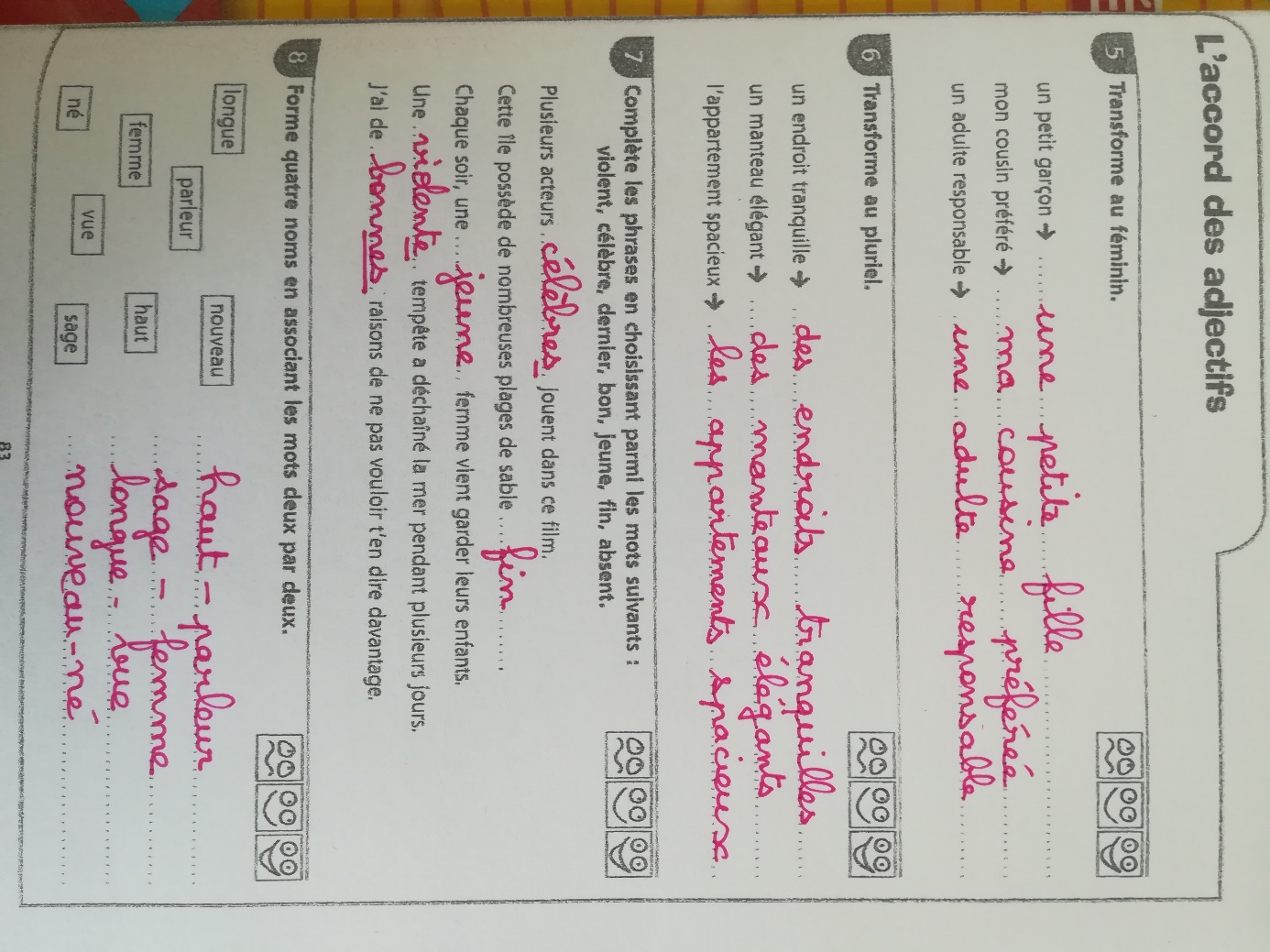 Grammaire du verbeConjugue à l’imparfait :(avoir) j’ avais un nouveau cahier. (être) tu étais un bon élève quand tu voulais travailler. (aller ) il allait au cinéma quand tu es arrivé. (copier) nous copiions nos leçons quand il est entré. (grandir) vous grandissiez en sagesse. (lancer) elles lançaient les balles quand la cloche a sonné. (plonger) tu plongeais dans la piscine quand maman t’a appelé. Conjugue à l’imparfait :Ils franchissaient (franchir) le fossé. Nous clouions ( clouer) une caisse. Elle faisait (faire ) la tarte. Je lisais ( lire ) une histoire. Vous preniez ( prendre) la lampe. Les ouvriers sciaient (scier) une planche . Tu avais ( avoir) faim. La maison étaient (être) sale après la pluie. Les enfants allaient ( aller) à l’école. Mets ces phrases à l’imparfait : Le match dure 90 minutes.Avant, le match durait 90 minutes.Les enfants chantent tous ensemble.Hier, les enfants chantaient tous ensemble.Vous finissez la tarte aux fraises. Quand vous étiez petit, vous finissiez la tarte aux fraises.Nous dormons chez vous.A l’époque, nous dormions chez vous.Entoure les verbes à l’imparfait :Pierre ne mange jamais de glace, mais quand il était petit il en mangeait souvent. La princesse avait de magnifiques cheveux blonds, mais la sorcière les lui coupa. Quand ils étaient à la campagne, les chevaux galopaient beaucoup. Maintenant, ils restent dans l’écurie et ne sortent pas souvent.Mesures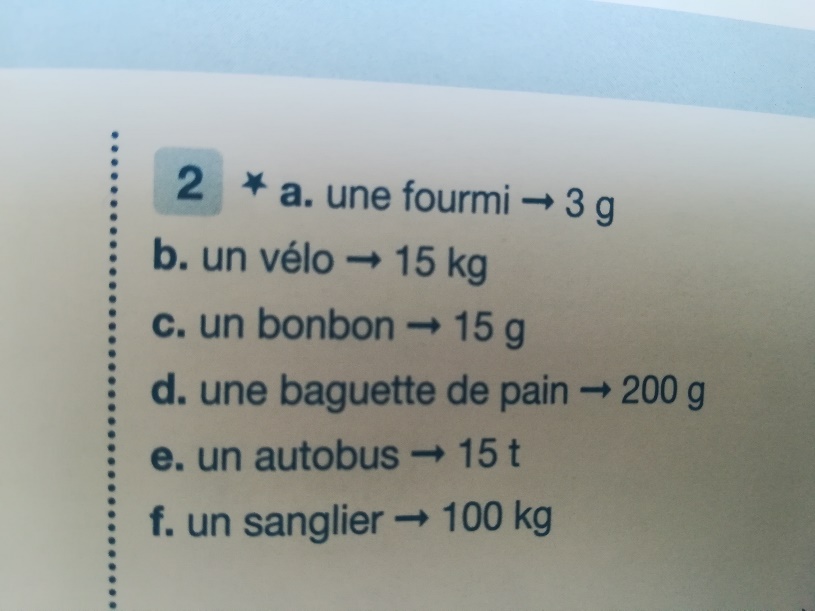 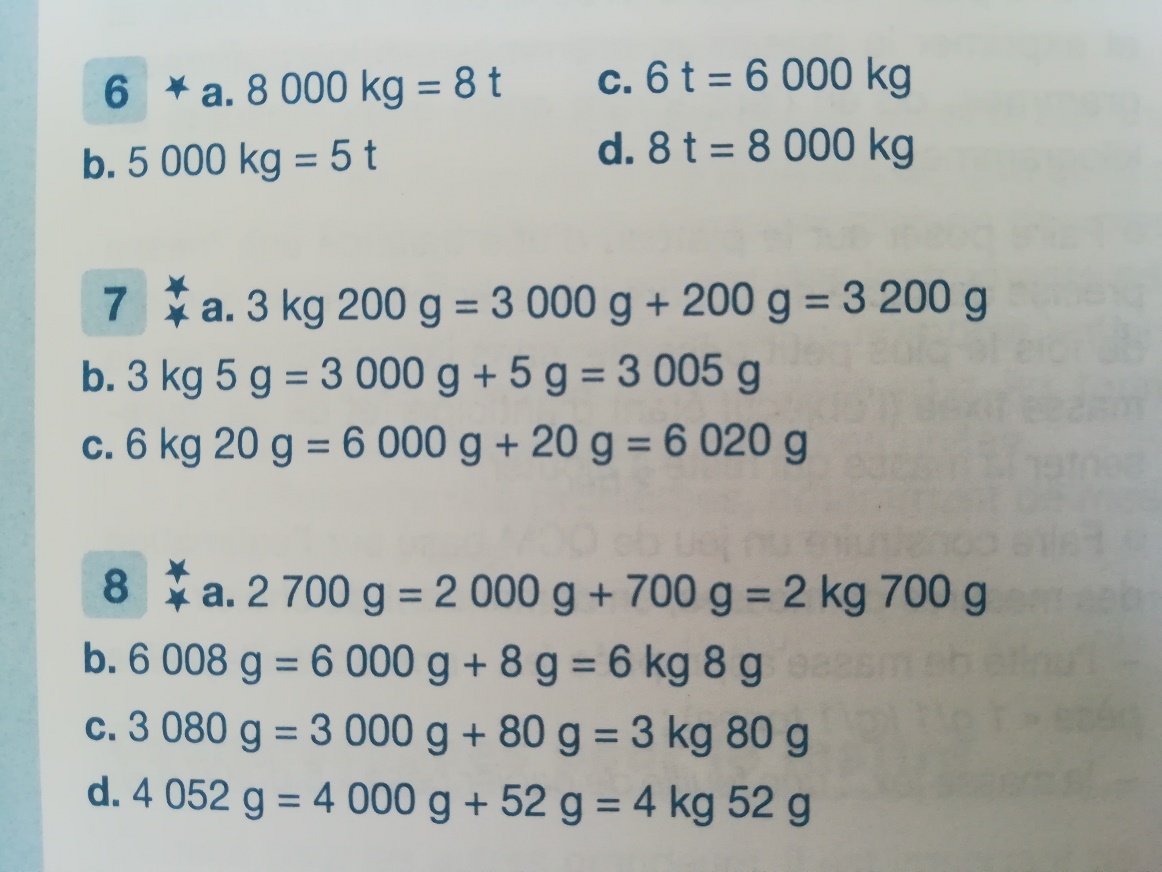 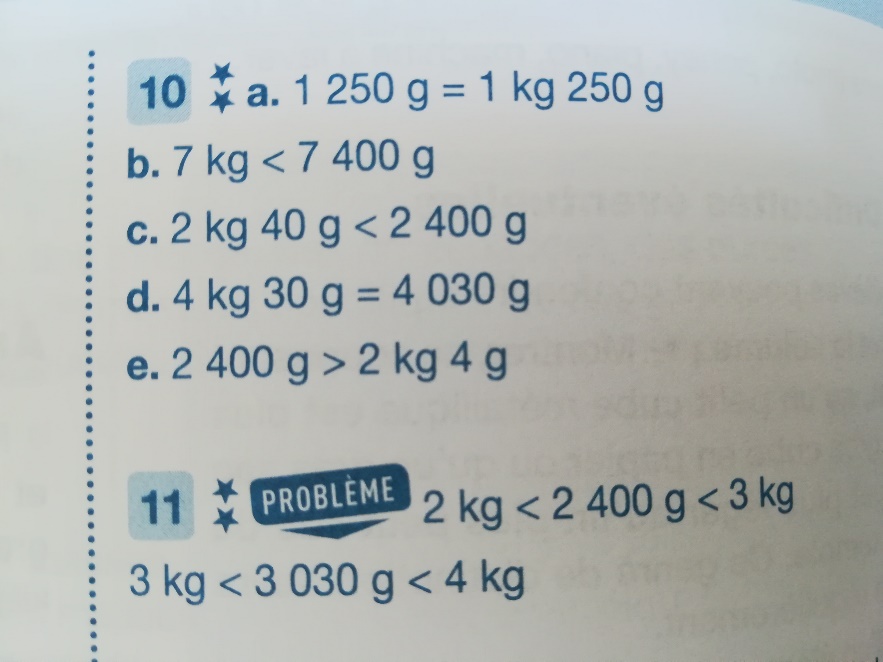 VendrediOrthographeun élève absent  des élèves absentsun homme célèbre  des hommes célèbresun caillou dur  des cailloux dursun cheval étonnant  des chevaux étonnantsun cheveu fin des cheveux finsun gros hibou  des gros hibouxun jeune, loup  des jeunes loupsun long morceau  des longs morceauxun animal paresseux  des animaux paresseuxun inconnu pauvre  des inconnus pauvresun vent violent  des vents violentsun haut chapeau  des hauts chapeauxune eau tranquille  des eaux tranquillesun acrobate drôle  des acrobates drôlesun artiste seul  des artistes seulsGéométrieN°1 p126a. Vrai  b. Vrai   c. Faux   d. Faux  e. Vrai  f. Vrai  g. FauxN°2-3 : à faire vérifier par un adulte.LexiqueN°2 p116courent-courverre-vairPouah-poisMon-MontN°3 p116N°4 p116Le kangourou se déplace par bonds.J’ai reçu un coup de poing.Arthus mange de la confiture de coings.William n’aime ni le porc ni les petits pois.Lili a vingt euros dans sa tirelire.Mère  Il dirige la villeMaire  Etendue d’eauMer  Contraire de femelleMalle  Souffrance Mâle  MamanMal  Grande valise